The Inspire PartnershipRaising Standards of PE & Sports Participation at Elaine Primary SchoolRaising Aspiration and Participation 2020 - 2021Funding allocation2020 / 2021: £17,425Physical Education: 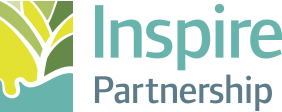 Intent, impact, ImplementationIntent:At Inspire, we aim to provide children with the skills, habits, and knowledge to not only become healthy, stable and contributing members of society, but also leaders of the community. Physical Education instils the core values that ensure our children are educated to live a healthy lifestyle and are enthused to continue into adulthood. Across curricular PE, extra-curricular physical activity, play and competitive sport, we aim to develop children’s physical, social and cognitive literacy to obtain the skills and knowledge in health and sport.Impact:A high quality curriculum that focuses on:the underlying skills needed to achieve at any physical activity, through a fundamental skill focus whilst ensuring our learners are confident and competent to lead, be creative and compete across a number of disciplines.Through quality teaching and learning across the global curriculum and school life, children will be given formal and incidental experiences of health and wellbeing, in order to ensure a holistic health education.The children will also learn to collaborate with their peers and community, by displaying excellent leadership through the application of their knowledge and skills into a real life context (coaching, officiating, leading).How we will know we are successful:Children’s knowledge and understanding of the importance of a healthy lifestyle through making healthy choices during break and lunch times, choosing to be physically active as opposed to sedentary, and will be able to justify their healthy choices.Children will be taught the physical, social and cognitive skills to continue engaging in physical activity throughout their life time through high quality teaching and learning.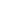 Unfortunately, we are unable to accurately reflect the swimming data for this academic year due to the Covid-19 pandemic. We were on target to achieve targets but were unable to offer swimming in the spring and summer term. Please see below for data up to spring term.*Schools may wish to provide this information in April, just before the publication deadline                  ** To be published in Summer Term 2 (July 2021) due to COVID-19 no data at present; 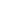 Key achievements to date:Areas for further improvement and baseline evidence of need:EPS and schools in the inspire partnership to participate in virtual challenges relating to sport skillsAt least 80% of Year 6 pupils to be able to swim at least 25 meters (unaided) by the end of the year (July 2021)At least 50% of pupils attending after school sports clubs by the end of the year (July 2021)Meeting national curriculum requirements for swimming and water safetyPlease complete all of the below*:What percentage of your current Year 6 cohort swim competently, confidently and proficiently over a distance of at least 25 metres?32%What percentage of your current Year 6 cohort use a range of strokes effectively [for example, front crawl, backstroke and breaststroke]?32%What percentage of your current Year 6 cohort perform safe self-rescue in different water-based situations?2%Schools can choose to use the Primary PE and Sport Premium to provide additional provision for swimming but this must be for activityover and above the national curriculum requirements. Have you used it in this way?No TBCAcademic Year: 2020-2021Total fund allocated: £17,425Date Updated:Date Updated:Key indicator 1: The engagement of all pupils in regular physical activity – Chief Medical Officer guidelines recommend that primary school children undertake at least 30 minutes of physical activity a day in schoolKey indicator 1: The engagement of all pupils in regular physical activity – Chief Medical Officer guidelines recommend that primary school children undertake at least 30 minutes of physical activity a day in schoolKey indicator 1: The engagement of all pupils in regular physical activity – Chief Medical Officer guidelines recommend that primary school children undertake at least 30 minutes of physical activity a day in schoolKey indicator 1: The engagement of all pupils in regular physical activity – Chief Medical Officer guidelines recommend that primary school children undertake at least 30 minutes of physical activity a day in schoolPercentage of total allocation:Key indicator 1: The engagement of all pupils in regular physical activity – Chief Medical Officer guidelines recommend that primary school children undertake at least 30 minutes of physical activity a day in schoolKey indicator 1: The engagement of all pupils in regular physical activity – Chief Medical Officer guidelines recommend that primary school children undertake at least 30 minutes of physical activity a day in schoolKey indicator 1: The engagement of all pupils in regular physical activity – Chief Medical Officer guidelines recommend that primary school children undertake at least 30 minutes of physical activity a day in schoolKey indicator 1: The engagement of all pupils in regular physical activity – Chief Medical Officer guidelines recommend that primary school children undertake at least 30 minutes of physical activity a day in school%School focus with clarity on intended impact on pupils:Actions to achieve:Funding allocated:Evidence and impact:Sustainability and suggested next steps:A variety of after school/ extra-curricular provision for the childrenimplement sports leaders across KS2 to encourage active participation at lunch time and playtimeInter partnership challenges with different classes virtually.Top us swimming lessons for children in year 6 who are unable to swim 25m by summer 2Encourage special populations (girls, SEND, SEMH and PP) into sportYoung leaders training to prepare them for new role in how to set up and deliver a range of playground games/activities every day with staff support.Staff to recruit 12 young leaders (yrs 4, 5 and 6) suitable for this training and future role.Sports team to set up a rota for young leaders to deliver an active playground daily and support on the playground.Children will be able to develop and improve their social skills and collaboration by being a sports leader.PE equipment and storage£6,000Staff to be in playground zones and engage with children during play. Feedback to be given to sports lead (KO) once a half term.12 Young Leaders regularly acting as mentors/role models to support all pupils during play/lunchtime. These leaders demonstrate the capacity to develop key leadership qualities, overcoming barriers using growth mindset principles.Reduction in the number of incidents/ accidents and behavior issues. Sports lead (KO) to liase with the behavior/pastoral team. Comparison between 19/20 academic year to 20/21.Key indicator 2: The profile of PE and sport being raised across the school as a tool for whole school improvementKey indicator 2: The profile of PE and sport being raised across the school as a tool for whole school improvementKey indicator 2: The profile of PE and sport being raised across the school as a tool for whole school improvementKey indicator 2: The profile of PE and sport being raised across the school as a tool for whole school improvementPercentage of total allocation:Key indicator 2: The profile of PE and sport being raised across the school as a tool for whole school improvementKey indicator 2: The profile of PE and sport being raised across the school as a tool for whole school improvementKey indicator 2: The profile of PE and sport being raised across the school as a tool for whole school improvementKey indicator 2: The profile of PE and sport being raised across the school as a tool for whole school improvement%School focus with clarity on intended impact on pupils:Actions to achieve:Funding allocated:Evidence and impact:Sustainability and suggested next steps:Increase opportunities for children to lead and volunteer through health and play programs with KS1Encourage pupils to take on leadership or volunteer roles that support sport and physical activity within the school – (JLT Sports Crew)Enable whole school to apply for the national recognise ‘School Games Mark Award – Bronze in 2019- 20 and meet minimum standards.School to have staff kit to model expectations of PE equipmentTM to oversee KS1 playground activities and supervise the young leaders in action on playground activities.P.E. lead to work with CB to select Sports Crew (Year 6 representatives). P.E. lead to compile evidence for the School Games Bronze Award in all areas: curriculum, after-school sports clubs, Festivals and Leaders.-Improve the quality of activities on the KS1 playground and develop leaders understanding of leadership and volunteering in the community. And improve KS1 pupil’s ideas of how to play together.Children will be able to develop and improve their social skills and collaboration by being a sports leader in the playground and possibly at after-school clubs.Verbal pupil feedback to P.E. lead on benefits of being an active young leader on the playground.Crew members to meet with KO once a term about how PE/ play time activities is going in the school. Feeding back on what pupils would like to do re: school sport. Crew has helped:P.E. noticeboards/social media/school website sports reports on Festivals attended/matches played across whole schooland helped to deliver 5 intra- school sports competitions throughout the year.Due to covid 19 we will be continuing with these elements:Ongoing support for KS1 playground games and young leader deliveryPlus, whole school staff to support P.E. lead staff member to help raise profile and importance of P.E./School Sport.Activities for pupils and school gaining nationally recognised School Games Mark Award, to help support School Games Values: team work, self- belief, determination, honesty, passion and respect with pupilsIntra school sports competitions to be included within lessons (at end of 6 week term) teaching, ensuring that children compete to their highest standard (personal challenge and team challenges).School and pupils/parents see an increase in the awareness and profile of sport and physical activity through use of twitter. @PE_EPS1Key indicator 3: Increased confidence, knowledge and skills of all staff in teaching PE and sportKey indicator 3: Increased confidence, knowledge and skills of all staff in teaching PE and sportKey indicator 3: Increased confidence, knowledge and skills of all staff in teaching PE and sportKey indicator 3: Increased confidence, knowledge and skills of all staff in teaching PE and sportPercentage of total allocation:Key indicator 3: Increased confidence, knowledge and skills of all staff in teaching PE and sportKey indicator 3: Increased confidence, knowledge and skills of all staff in teaching PE and sportKey indicator 3: Increased confidence, knowledge and skills of all staff in teaching PE and sportKey indicator 3: Increased confidence, knowledge and skills of all staff in teaching PE and sport%School focus with clarity on intendedimpact on pupils:Actions to achieve:Funding allocated:Evidence and impact:Sustainability and suggested next steps:3.1-Starting dialogue with staff based around their needs for PE to help tailor training opportunities for staff3.2-Introduction of new pe scheme of work as well as new skills progression map.3.3-New assessment framework to monitor children’s progress3.4-Team teach with PE specialists across inspire partnership (including model lessons)https://docs.google.com/forms/d/19TE_zmEt5arJwd-7oyj7SdX5QuLq5yUotSktJ73GYwM/edit#responses2 PLMS looking at the progression of PE and teaching sequencesRegular pupil and staff voice around PE. PDM (Summer 1 2020) around PE and expectations for EPS. Subject lead KO to deliver and show staff the new champions scheme and discuss WWW and EBI’sP.E. subject leader to plan a staff INSET/twilight for all teaching staff on one area of the P.E. curriculum where training is needed by all staffi.e. assessment/differentiation.Leadership time once a term -Increased confidence and awareness of the teaching of P.E. (more ideas for engaging and progressive and differentiated lessons with better outcomes for pupils) and- Teachers to become more aware of cross-curricular nature of PE and it’s many uses. -PE lead to observe staff once a year on and provide feedback to whole school during PLM.All teachers to begin to use Champions PE SOW and assessment from September 2020.Key indicator 4: Broader experience of a range of sports and activities offered to all pupilsKey indicator 4: Broader experience of a range of sports and activities offered to all pupilsKey indicator 4: Broader experience of a range of sports and activities offered to all pupilsKey indicator 4: Broader experience of a range of sports and activities offered to all pupilsPercentage of total allocation:Key indicator 4: Broader experience of a range of sports and activities offered to all pupilsKey indicator 4: Broader experience of a range of sports and activities offered to all pupilsKey indicator 4: Broader experience of a range of sports and activities offered to all pupilsKey indicator 4: Broader experience of a range of sports and activities offered to all pupils%School focus with clarity on intendedimpact on pupils:Actions to achieve:Funding allocated:Evidence and impact:Sustainability and suggested next steps:4.1 Inter-partnership competitions focusing on special target groups (girls, PP, SEMH/ SEND) and a variety of non-traditional sporting experiences.4.2Introduce the children to a variety of sports. In line with sports relief week.4.3 Children to receive a number of aspirational visitors and professional athletes to raise aspirations and become a role model to children (Champions of sport and Paul Sturgess)http://www.prokickers.co.uk/?LMCL=PvyH_k&page=1Sports Lead (KO) to organise a GIAG week for children to explore and be exposed to different sports activities.£5000Children’s survey on thoughts about PE at the beginning of the year Sept 2020 to the end of the year 2021Greater participation in after school clubs to be noted through club attendance registers.Key indicator 5: Increased participation in competitive sportKey indicator 5: Increased participation in competitive sportKey indicator 5: Increased participation in competitive sportKey indicator 5: Increased participation in competitive sportPercentage of total allocation:Key indicator 5: Increased participation in competitive sportKey indicator 5: Increased participation in competitive sportKey indicator 5: Increased participation in competitive sportKey indicator 5: Increased participation in competitive sport%School focus with clarity on intendedimpact on pupils:Actions to achieve:Funding allocated:Evidence and impact:Sustainability and suggested next steps:To increase inter-school participation at competitive sports for a wider range of pupils.To work with other Inspire Trust Partnership Schools to establish at least 2 inter-school fixtures/sporting competitive events with other Trust partner Primary SchoolsIntra school competition at the end of each teaching units.Competing in nationwide interactive competitionsHosting events at Elaine and inviting schools to come (when COVID secure). 2 Mini Youth Games (netball and football)Termly inter partnership sporting challenges Attend  at least 3 HSSP school festivals ensuring a range of children are chosen including PPRaise the profile/visability of the Elaine Sports at EPS. Use twitter to share information with wider school and community.Use Schools games website as a blog to feedback competitions.Purchase sports team kit for EPS Work together with other Inspire Partnership Primary Schools to organize 2 inter-school matches/attend Festivals at those Primary Schools. For children to experience friendly inter-school sports competitions and enjoy playing as a team.£3000No attendance at Medway Mini Youth Games competitions in 2020 due to covidElaine Primary to ensure attendance at 2 Medway Mini Youth Games (yrs. 5 and 6) and 3 Primary School Games Festival 100% of school leavers should have represented the school at least oncePupils experience high profile sporting events at prestigious sports venues across Medway and learn about team work and importance of Fair Play through pupil survey/verbal feedback about experiences at competitionshttps://www.3qsports.co.uk/adidas-Shirts/3Q-Special-Offer-Adidas-Entrada-Short-Sleeve-Kit